г.Урай, район дальнего причала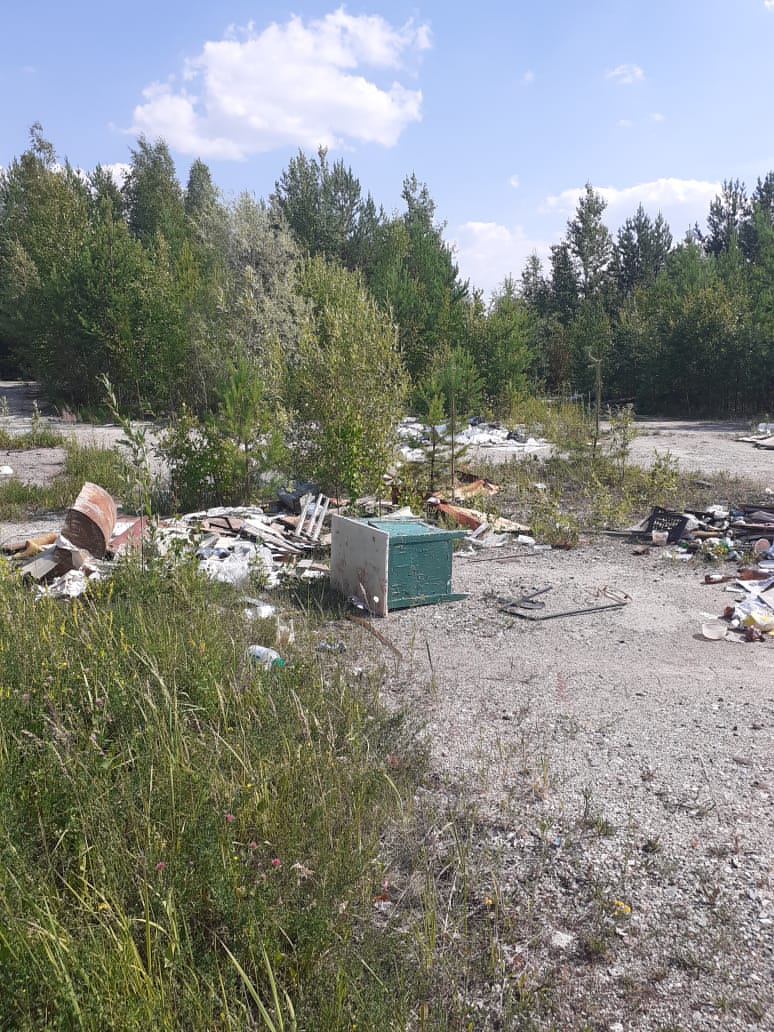 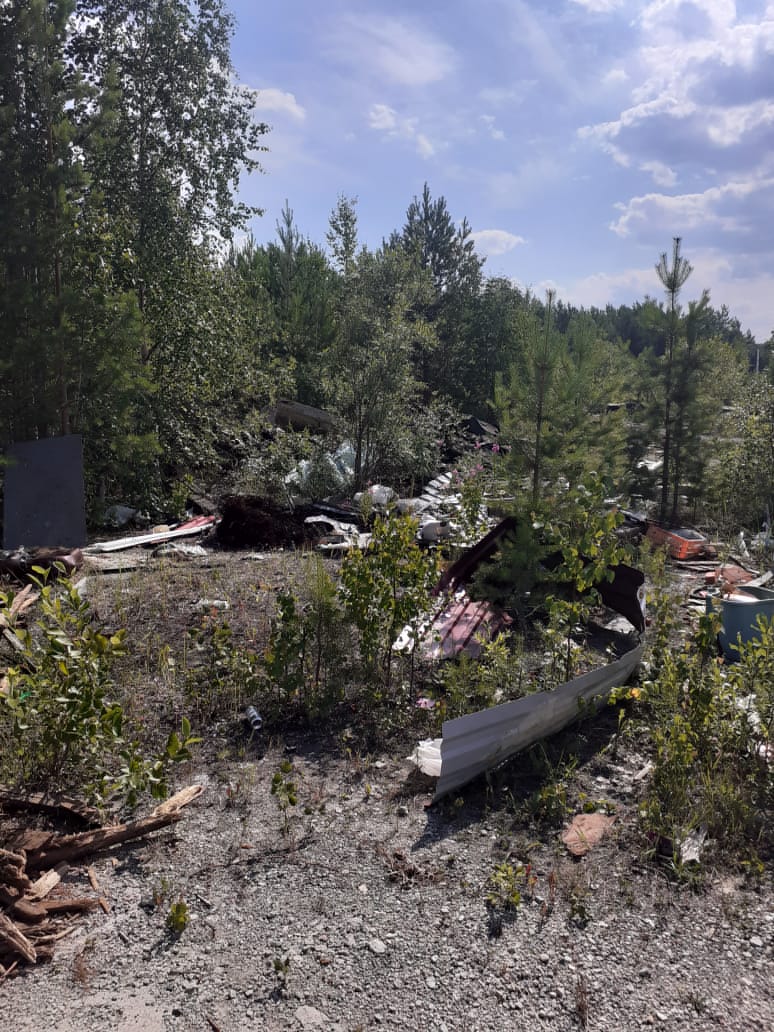 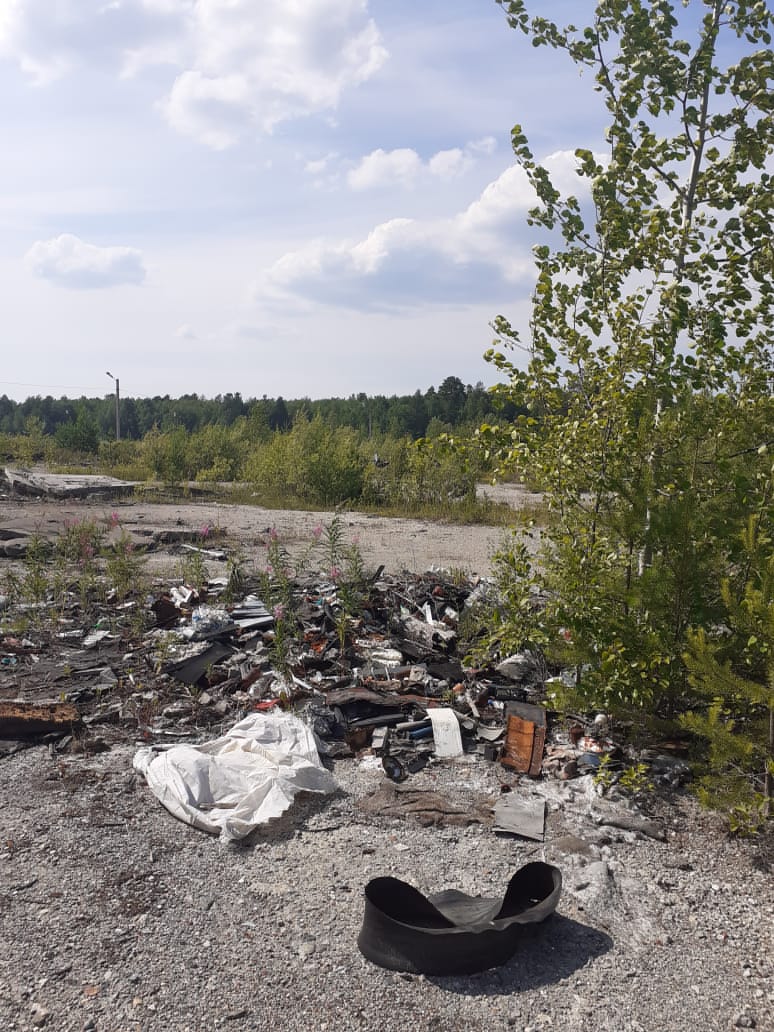 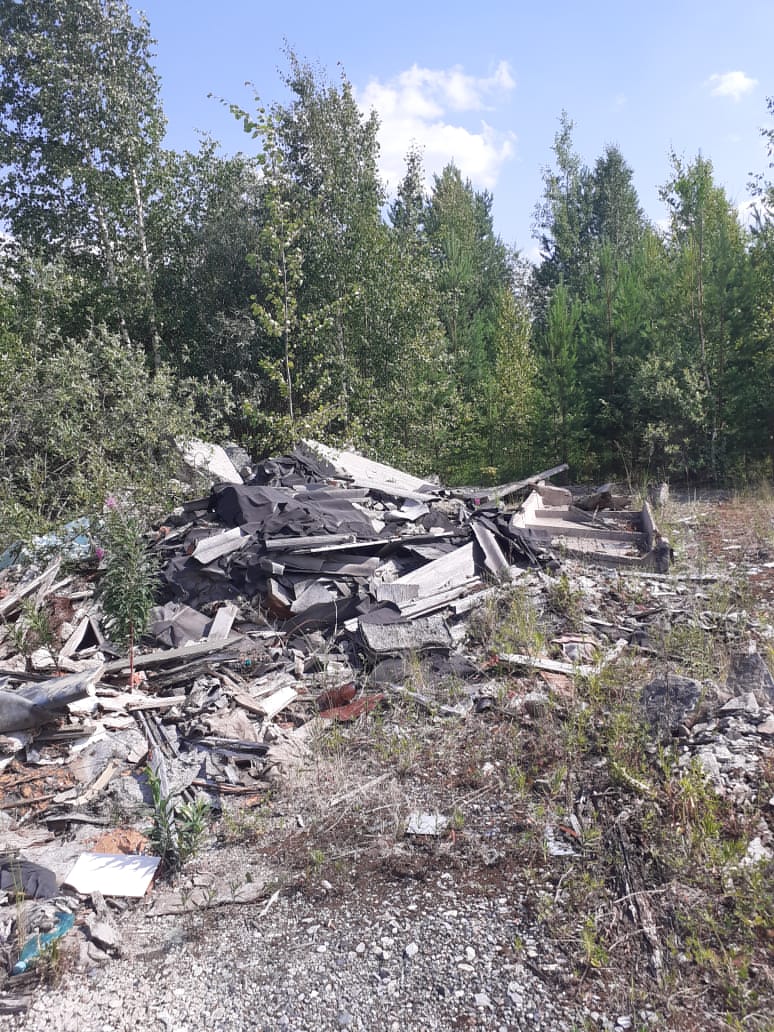 